การถ่ายทอดปลุกจิตสำนึกหรือสร้างวัฒนธรรมให้เจ้าหน้าที่ในการปฏิเสธการรับของขวัญและของกำนัลในการประชุมพนักงาน อบต.บ้านหาด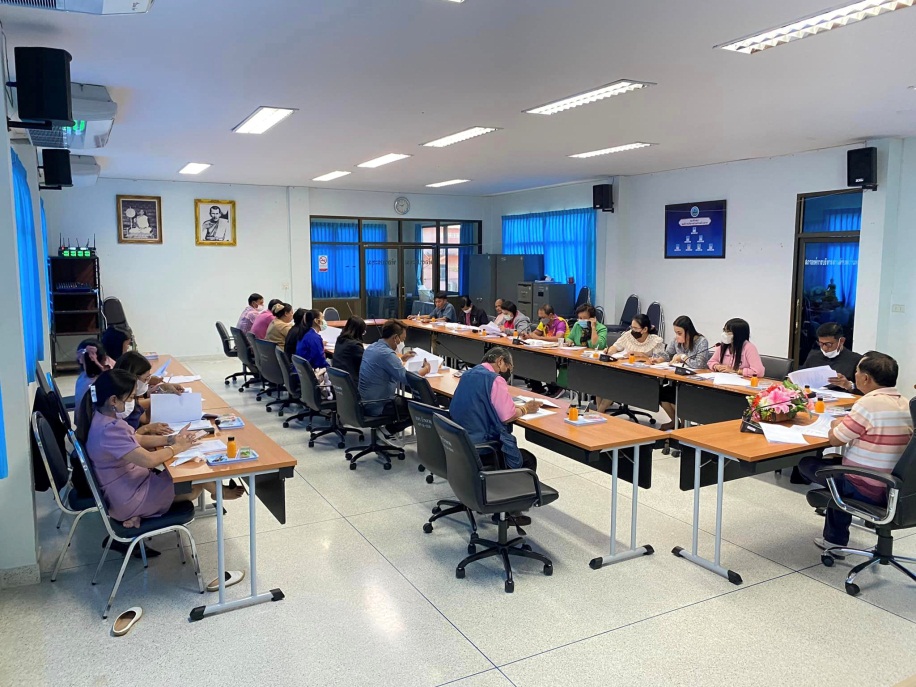 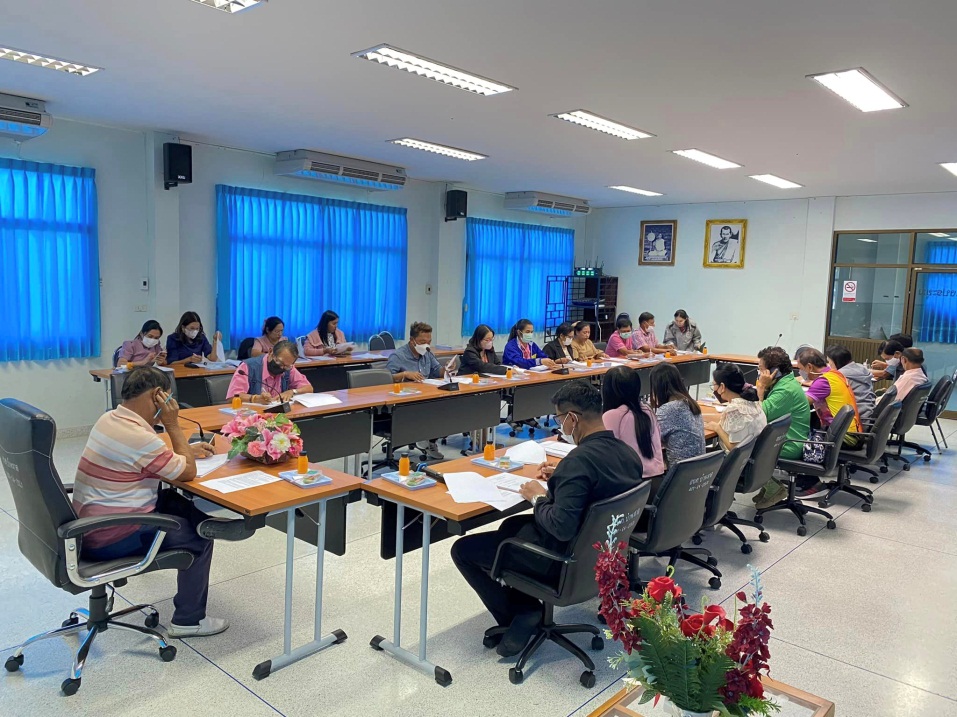 